School Transportation Vehicle (Small Vehicle) Pre-Trip and Post Trip Requirements (STU 8)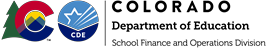 2021-2022ALL ITEMS ON THIS CHECKLIST ARE MANDATORY. USE OF THIS SPECIFIC CHECKLIST IS NOT MANDATORY."Per 1 CCR 301-26, 4204-R-8.03 The pre-trip and post-trip inspection requirements for small vehicles, shall include at a minimum all items listed on the CDE School Transportation Vehicle (Small Vehicle) Pre-Trip and Post Trip Requirements (STU-8) Form.”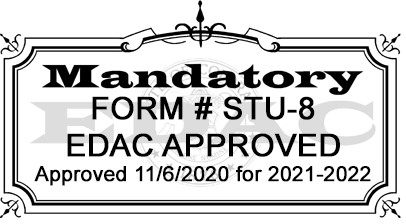 Front of VehicleRear of VehicleIn Cab - continuedPost-TripLight Lens ConditionLight Lens ConditionService BrakeStudent CheckEngine CompartmentDoorsDome LightsWalk AroundOil LevelTailpipe/MufflerEmergency KitArticles left on the BusCoolant LevelIn CabBody Fluid KitOpen windows/doorsPower Steering FluidSafety BeltCommunicationsDamage VandalismFan Belt(s)TrianglesSeat Belt CutterMechanical ProblemsABSOperational ProblemsTemperature GaugeTireOil Pressure GaugeInflationVoltmeter GaugeConditionLeft Turn SignalDepthRight Turn SignalExterior LightsHazard LightsHazardHeadlightsTurn SignalsHigh BeamsBrakeHornReverse lightsHeater(s)Driver/Fuel AreaDefrosterDoorMirrorsMirrorWindshieldFuel TankWipersFuel LeaksWashersFuel CapParking BrakeTrailerTireOther EquipmentLoadPost-TripInflationHitch/ReceiverLoad SecurementWalk AroundConditionCouplerLoad DistributionDamage VandalismDepthDraw BarBrakesMechanical ProblemsExterior LightsElectrical Plug and CableControllerClearanceJack/Tongue SupportBreak-awayHazardSafety ChainsWheelsTurn SignalsMirror ExtensionsLug NutsBrakeAxle Hub Oil Seal